CRTV : Slavnostní znovuotevření restaurace ObecníkWebový odkaz:https://www.youtube.com/watch?v=Yxr4zHs2ngY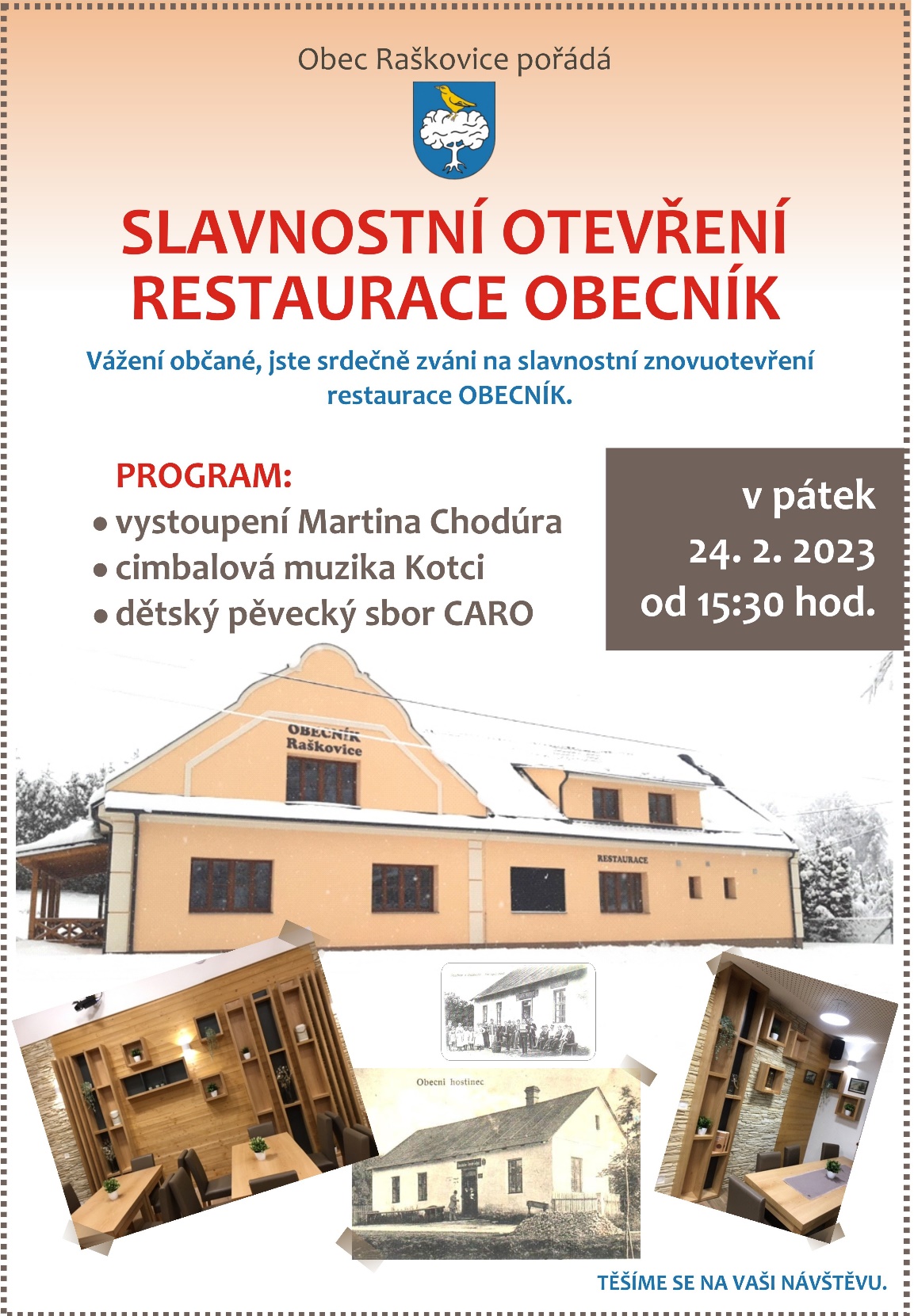 